				REQUEST FOR RECORDS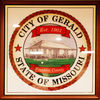 MISSOURI SUNSHINE LAW CHAPTER 610 RSMoOFFICE OF THE CITY CLERK – GERALD, MISSOURI106 E. Fitzgerald Ave., P.O. Box 59, Gerald MO 63037573-764-3340 • Fax 573-764-2987Your Name: 	( Please print all information clearly )Your Address: 	( Street )	( City )	( State )	( Zip )Phone:	Fax:	Date: 	DESCRIPTION OF RECORDS REQUESTED – BE SPECIFIC. Include types of documents, names, 911 addresses, dates, etc.PLEASE INDICATE THE FORMAT AND DELIVERY METHOD FOR YOUR RECORD COPIES:Additional Fees:Labor and research time will be charged in 15 minute increments based on staff members’ wages including benefits.If a request requires an outside agency’s assistance, the actual fees imposed and costs incurred by the outside agency shall be charged, as well as any fees for materials or services provided above.CITY OF GERALD OFFICE USE ONLY    CREDIT CARD INFORMATION	Check one:	 VISA	 MASTERCARD	Name on Card:  	Card Number: 		Expiration Date: 	 SIGNATURE APPROVING CREDIT CARD CHARGES: 			8½x11 or 9x14 … $.10 per page per sideMailed via USPS … cost of postage will be appliedFaxE-mail digital files to:________________________@_________________Cost of copies:$ 	City Clerk approval:Cost of labor:$ 	Request processed by:Other costs:$ 	Notification Date:Total:$ 	Receipt number:Comments: